PROGRAMA DE LAS NACIONES UNIDAS PARA EL DESARROLLO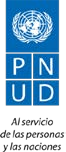 DOCUMENTO DE PROYECTOTítulo del Proyecto:Número del Proyecto:Asociado en la Implementación:Fecha de Inicio:	Fecha de finalización: Fecha de reunión del Comité Local de Revisión del Proyecto (LPAC):Acordado por (firmas):1 El Marcador de género mide cuánto invierte el proyecto en la igualdad de género y empoderamiento de las mujeres: GEN3 (Igualdad de género como un objetivo primario del proyecto); (GEN2 (Igualdad de género como un objetivo significativo); GEN1(Contribución limitada a la igualdad de género); GEN0 (Ninguna contribución a la igualdad de género).Versión revisada Diciembre 2021DESAFÍOS DE DESARROLLO (SERECOMIENDAN 1 / 4 - 2 PAGINAS)Describa el desafío de desarrollo que se busca abordar a través del proyecto y de qué modo el mismo resulta relevante en el marco de las prioridades nacionales/regionales/globales, según corresponda. Incluya aquí evidencia que respalde el análisis. Por ejemplo, datos que demuestren la magnitud del problema y de qué manera ése afecta a los diferentes sectores de la población (especialmente, hombres y mujeres, y grupos en situación de vulnerabilidad), y por qué resulta importante para reducir la pobreza y abordar la inequidad y exclusión. Identifique las causas inmediatas, subyacentes y estructurales del desafío (incluidas las limitaciones en cuanto a capacidades), ya identificadas en el análisis del árbol de problemas que alimenta la Teoría del Cambio. Se ruega ser específico en esta sección.ESTRATEGIA (SE RECOMIENDAN 1 / 2 - 3 PAGINAS)Explique en detalle la teoría del cambio (TdC) para este proyecto en particular y que hará el PNUD con sus asociados para abordar el desafío de desarrollo que se describió en la sección anterior. Identifique el enfoque seleccionado e incluya una justificación clara, respaldada por evidencia creíble, integrando la problemática de género. Identifique aquellos conocimientos, buenas prácticas y lecciones aprendidas (incluyendo evaluaciones realizadas) que se han utilizado para analizar las opciones disponibles y la estrategia elegida.Detalle el enfoque que se ha seleccionado para el proyecto y explique cómo espera que conduzca a un cambio a nivel de los productos. Vincule claramente la TdC del proyecto con la TdC del programa/documento de Programa de País, aclarando de qué manera contribuirá el proyecto al efecto del MECNUD/Programa de País. Incluya los supuestos claves sobre lo que cambiará, para quién/es, y de qué modo sucederá. Los supuestos deberán hacer referencia a factores internos (en relación el diseño del proyecto y su implementación) y a factores externos (en relación con otros asociados, partes interesadas y el contexto) que resultarán críticos para el logro de los cambios esperados. Cite la mejor evidencia disponible que respalde estos supuestos clave en la TdC, lo que incluye los hallazgos de evaluaciones y cualquier otra investigación fidedigna, así como conocimientos, buenas prácticas y lecciones aprendidas de trabajos anteriores del PNUD y otros organismos, en el país y en otros contextos qué resulten relevantes para el caso.Es una buena práctica incluir un diagrama sobre la teoría del cambio como anexo, en el que se muestren los vínculos entre el desafío de desarrollo y las causas inmediatas, subyacentes y estructurales.RESULTADOS Y ALIANZAS (SE RECOMIENDAN DE 1.5 A 5 PAGINAS)Resultados EsperadosEl texto bajo el presente encabezamiento debe reflejar la estrategia arriba mencionada en el trabajo que se realizará a través del proyecto. Describa las intervenciones planeadas del proyecto y explique por qué se considera que dichas intervenciones son las más apropiadas para lograr los resultados esperados, vinculando esta parte a la teoría del cambio. Defina qué cambio se espera ver como atribuible al proyecto. El cambio esperado en cuanto al desarrollo se incluirá en el marco de resultados que será monitoreado en forma periódica por el proyecto. Vincule los resultados esperados con los efectos relevantes a más alto nivel (es decir, con el efecto del MECNUD/Programa de País y Plan Estratégico del PNUD).Recursos Requeridos para lograr los Resultados EsperadosDescriba los recursos requeridos para lograr los resultados esperados. Teniendo en cuenta el camino del cambio dentro de la teoría de cambio utilizada, defina los insumos claves (personas, adquisiciones, alianzas, etc.) que se necesitan para poder entregar los productos. Ello debe incluir el tiempo del personal del PNUD en el país, región o Sede, que debe ser estimado, costeado, e incluido en el presupuesto del proyecto adecuadamente.AlianzasDescriba de qué manera el proyecto trabajará con asociados para lograr los resultados y elabore un breve esquema de lo que otros actores e iniciativas están realizando para abordar el desafío de desarrollo. Esto no deberá constar simplemente de un listado de asociados sino vincularse con la teoría del cambio. Por ejemplo, cuáles son los supuestos y los resultados esperados por parte de los asociados que resultan críticos para el logro de los resultados del proyecto.Riesgos y SupuestosEspecifique los riesgos principales que pueden llegar a comprometer el logro de los resultados a través de la estrategia elegida, y los supuestos de los que dependen los resultados del proyecto. Describa como se mitigarán los riesgos del proyecto, y en especial, de qué manera los impactos sociales y ambientales potenciales se evitarán o se gestionarán. Haga referencia a todo el listado de riesgos que debe adjuntarse como anexo.Participación de las Partes InvolucradasIdentifique a las principales partes interesadas y defina una estrategia para asegurar que dichos actores se comprometan a lo largo de la vida del proyecto, a saber:Grupos Objetivo: Identifique los grupos objetivo que el proyecto considera como beneficiarios. ¿Qué estrategia debe desplegar el proyecto para identificar y comprometer a los grupos objetivo?Otros Grupos Potencialmente Afectados: Identifique otras personas potencialmente afectadas y una estrategia para lograr su involucramiento, y asegurar que tengan acceso a y sean conscientes de los mecanismos para presentar las inquietudes que puedan tener respecto del impacto social y ambiental de un proyecto (por ejemplo, la Oficina de Cumplimiento de los Estándares Sociales y Ambientales del PNUD y el Mecanismo de Respuesta para Actores Clave).Cooperación Sur-Sur y Triangular (CSS/CTr)De proceder, describa de qué modo el proyecto habrá de utilizar CSS/CTr para lograr y sostener los resultados.ConocimientoDescriba cualquier producto específico de conocimiento que generará el proyecto, además de las evaluaciones (por ejemplo, publicaciones, bases de datos, productos destinados a los medios de comunicación, etc.), y de qué modo se le brindará visibilidad a los conocimientos generados y a las lecciones aprendidas a través del proyecto para que otros puedan beneficiarse de los mismos.Sostenibilidad y EscalamientoDescriba de qué manera el proyecto habrá de utilizar los sistemas nacionales relevantes, y especifique los arreglos para sostener y/o maximizar los resultados, según resulte relevante. Describa de qué manera se habrán de fortalecer y monitorear las capacidades nacionales según corresponda, y de qué forma se habrá de asegurar la apropiación nacional.GESTIÓN DEL PROYECTOEficiencia y Efectividad de los CostosIdentifique de qué manera se espera que la estrategia logre producir los mejores resultados con los recursos disponibles, a través de evidencia proporcionada por enfoques similares en el país o en contextos similares. Incluya medidas sobre la base de las buenas prácticas y lecciones aprendidas.Explique por qué el camino seleccionado es el más eficiente y efectivo entre las opciones disponibles. Algunos posibles enfoques pueden ser los siguientes:	Utilizar el análisis de la teoría del cambio para explorar diferentes opciones con el fin de lograr los mejores resultados con los recursos disponibles.Utilizar un enfoque de gestión de cartera para mejorar la eficacia en función de los costos al aprovecharactividades y alianzas con otras iniciativas/proyectos.Mediante operaciones conjuntas (por ejemplo, monitoreo o adquisiciones) con otros asociados.Gestión del ProyectoInformación sobre la(s) localidad(es) en que se implementará el proyecto, número y ubicación física de las oficinas del proyecto, arreglos para obtener apoyo operacional dedicado o compartido, de qué modo el proyecto trabajará con otros proyectos, etc. Describa también en esta sección los arreglos de auditoría, de colaboración con proyectos afines y los Servicios de Apoyo Directos a ser provistos por la Oficina de País del PNUD, y el costo directo del proyecto, si correspondiese.[Nota: Los siguientes párrafos se deben incluir en todos los documentos de proyecto implementados por entidades de gobierno].Siguiendo lo establecido en el Método Armonizado de Transferencia en Efectivo (HACT), el Proyecto estará sujeto a auditorias e inspecciones puntuales (spot check) de acuerdo con el nivel de riesgo que se haya identificado en la micro evaluación realizada al Asociado en la Implementación. Anualmente, según los resultados obtenidos en las auditorías e inspecciones puntuales (spot check), se actualizará el nivel de riesgo y se definirá la frecuencia para llevar a cabo dichos ejercicios.Se deberán prever en el presupuesto del Proyecto los recursos necesarios para que una institución o empresa se encargue de realizar auditorías e inspecciones puntuales (spot check). El cumplimiento de las recomendaciones que surjan de estos ejercicios es responsabilidad de la dirección del proyecto y será monitoreado por el PNUD y la Secretaría de Coordinación y Planificación Exterior.La Institución Fiscalizadora Superior (SAI) preferentemente, o entidades privadas, deberán encargarse de las auditorías de los Asociados en la Implementación gubernamentales, la que deberá contemplar no sólo el examen de los registros financieros, la legalidad jurídica y contable de las acciones previstas en la ejecución de los proyectos, sino también la valoración de la gestión en términos de resultados según los objetivos y metas definidos en el diseño. A estos efectos, especialmente cuando se trate de Proyectos con financiamiento internacional, se recomienda a la Auditoría General de la Nación en el ámbito nacional y a los respectivos Tribunales de Cuenta en los ámbitos provinciales.MARCO DE RESULTADOS22 El PNUD publica su información sobre proyectos (indicadores, líneas de base, metas y resultados) para cumplir con las normas de la Iniciativa Internacional para la Transparencia de la Ayuda (IATI). Es necesario asegurarse de que los indicadores sean S.M.A.R.T. (Específicos, Medibles, Alcanzables, Relevantes y con Plazos Establecidos), cuenten con líneas de base precisas y metas sostenidas por evidencia y datos confiables, y evitar abreviaturas para que los lectores externos comprendan los resultados del proyecto.3 Se recomienda que los proyectos utilicen indicadores de producto del Marco Integrado de Recursos y Resultados (IRRF) del Plan Estratégico, según resulte relevante, además de los indicadores de resultados específicos del proyecto. Los indicadores deben desagregarse por género o por otros grupos objetivo, según resulte relevanteMONITOREO Y EVALUACIÓNDe conformidad con las políticas y los procedimientos de programación del PNUD, el proyecto se monitoreará a través de los siguientes planes de monitoreo y evaluación.[Nota: los planes de monitoreo y evaluación se adaptarán al contexto del proyecto, según corresponda]Plan de MonitoreoPlan de Evaluación (opcional)[Nota: Los siguientes párrafos se deben incluir en todos los documentos de proyecto implementados por entidades de gobierno].El Director/a Nacional del Proyecto presentará a la Junta Directiva del Proyecto:Informes de avance trimestral sobre el progreso en las actividades del Proyecto, establecidas en el Plan de Trabajo Plurianual. Para su elaboración se tendrá en cuenta el Marco de monitoreo anexo.Informe de avance anual incluyendo un resumen del producto/s alcanzado/s de acuerdo a las metas establecidas, una descripción de los factores que favorecieron y aquellos que obstaculizaron el desarrollo del proyecto, y un registro de lecciones aprendidas. Parte integral del informe será el inventario de equipos y activos fijos del proyecto, el cual deberá ser actualizado con cada informe o cuando lo requiera la oficina del PNUD.El Proyecto será visitado al menos una vez al año por funcionarios del PNUD y de la Secretaría de Coordinación y Planificación Exterior, a fin de realizar un seguimiento in situ del proyecto, verificar que los productos estén siendo alcanzados de acuerdo a lo planificado y para ayudar a resolver los problemas que surjan durante la ejecución e identificar las necesidades de asistencia técnica. En esa oportunidad, se actualizará el registro de riesgos que se anexa al presente documento, verificando las condiciones externas que puedan afectar la implementación del Proyecto.8	PLAN DE TRABAJO PLURIANUAL45Es necesario identificar, estimar y costear en el presupuesto del proyecto bajo el producto relevante, todo lo que se prevé a modo de costos programáticos y operativos en apoyo del proyecto. Ello incluye actividades en apoyo directo del Proyecto como, por ejemplo, comunicación, recursos humanos, adquisiciones y contrataciones, finanzas, auditoría, asesoramiento en políticas, aseguramiento de la calidad, informes, gestión, etc. En el documento de proyecto deben incluirse con total transparencia todos los servicios directamente relacionados con el mismo.4 En la decisión DP/2010/32 de la Junta Ejecutiva del PNUD se definen los costos y clasificaciones para la efectividad de los costos del programa y el desarrollo a ser cargados al proyecto. 5 Los cambios al presupuesto del proyecto que afectan el alcance (productos), fechas de finalización, o costos totales estimados del proyecto exigen una revisión formal del presupuesto que debe ser firmada por la Junta Directiva. En otros casos, el/la gerente de programa del PNUD podrá ser el único en firmar la revisión siempre que los otros firmantes no tengan objeciones. Por ejemplo, podrá aplicarse este procedimiento cuando el objetivo de la revisión sea simplemente reprogramar actividades para otros años.5 El Marcador de género mide cuánto invierte el proyecto en la igualdad de género y empoderamiento de las mujeres: GEN3 (Igualdad de género como un objetivo primario del proyecto);(GEN2 (Igualdad de género como un objetivo significativo); GEN1 (Contribución limitada a la igualdad de género); GEN0 (Ninguna contribución a la igualdad de género).9	ARREGLOS DE GESTIÓN Y GOBERNANZAExplique los roles y responsabilidades de las partes involucradas en la gobernanza y gestión del proyecto. A continuación aparece un diagrama a modo de ejemplo aunque no se exige seguir dicho diagrama al pie de la letra. Es posible que un proyecto tenga una gobernanza conjunta con otros proyectos, por ejemplo, a través de un subcomité directivo nacional vinculado con Grupos de Resultados de conformidad con los Procedimientos Operativos Estandarizados del UNDG para países que adoptan el enfoque de “Unidos en la Acción”.Los requisitos mínimos respecto de los arreglos de gobernanza de un proyecto incluyen la representación de los actores (es decir, del PNUD, asociados nacionales, representantes de beneficiarios, donantes, etc.) con la facultad de poder tomar decisiones respecto del proyecto. Describa de qué modo se involucrarán los grupos objetivo en la toma de decisiones del proyecto para asegurar su voz y participación. Los arreglos de gestión del proyecto deben incluir al menos un/a director/a de proyecto y un garante del proyecto que asesore a la Junta Directiva del Proyecto. Esta sección debe especificar la frecuencia mínima con que se reunirá la Junta Directiva (al menos una vez al año).Ver explicación detallada en la sección Arreglos de Gestión y Gobernanza del documento “Procedimientos para Programas y Proyectos PNUD de Implementación Nacional en Argentina”[Nota: Los siguientes párrafos se deben incluir en todos los documentos de proyecto implementados por entidades de gobierno. Adicionalmente, se especifican los arreglos específicos de cada proyecto según lo descripto más arriba].A los fines de este Proyecto se conforma una Junta Directiva de Proyecto que estará integrada por: un representante de la Secretaría de Coordinación y Planificación Exterior del Ministerio de Relaciones Exteriores. Comercio Internacional y Culto como Organismo de Coordinación del gobierno, un representante del PNUD y un representante de XXXX designado como Asociado en la Implementación. La Junta Directiva de Proyecto será presidida por el Asociado en la Implementación.Será responsabilidad de la Junta Directiva de Proyecto: a) Aprobar el Plan de Trabajo Plurianual del Proyecto. b) Monitorear el desarrollo del Proyecto. c) Aprobar las revisiones presupuestarias y sustantivas. d) Aprobar los informes técnicos y financieros. La Junta Directiva de Proyecto se reunirá al menos una vez por año calendario, y de manera extraordinaria cuando alguno de sus integrantes lo requiera.El titular del Asociado en la Implementación se desempeñará como Director/a Nacional del Proyecto.Es de exclusiva responsabilidad del Asociado en la Implementación: la planificación y gestión general de las actividades del Proyecto, la presentación de informes y contabilidad, la supervisión de las otras partes responsables de la implementación y la administración y auditoría del uso de recursos del proyecto. Por lo tanto, el Director/a Nacional del Proyecto es responsable ante la Junta Directiva de Proyecto de:La gestión y los resultados del proyecto, el logro de sus objetivos, el uso de sus recursos y la aplicación de las normas y procedimientos.La custodia y uso apropiado de los insumos del proyecto, y dará a éste, de conformidad con las instrucciones de este documento, la información necesaria sobre su uso.La presentación de los informes financieros y responder por la custodia y uso apropiado de los fondos del proyecto.La supervisión de las partes responsables (si corresponde).La Secretaría de Coordinación y Planificación Exterior participa en la Junta Directiva del Proyecto en su rol de Organismo Gubernamental de Coordinación para garantizar el alineamiento del proyecto a las prioridades nacionales, y es responsable de la supervisión general del logro de los productos del proyecto.Las siguientes funciones son de responsabilidad exclusiva del/de la Director/a Nacional del Proyecto: a) Firmar el Documento de Proyecto y sus revisiones y b) realizar la apertura y cierre de la cuenta bancaria del proyecto (si aplica).Por otro lado, son de exclusiva responsabilidad del/de la Director/a Nacional y Director/a Alterno/a y son indelegables: a) Conformar los Estados Combinados de Gastos (CDR) y b) Conformar los Informes Financieros (FACE).Las transferencias de fondos al Proyecto serán realizadas por el PNUD conforme a lo programado en el Plan de Trabajo Plurianual empleando la/s siguiente/s modalidad/es (dependiendo de lo que se haya determinado en la Evaluación ex ante del Proyecto, seleccionar la opción que corresponda):Fondo transferido a la cuenta bancaria del Proyecto: anterior al comienzo de las actividades (transferencia de fondos a la cuenta bancaria). Si este monto no fuere suficiente, con la previa autorización del PNUD, el Asociado en la Implementación puede incurrir en compromisos y gastos urgentes utilizando sus propios fondos, en apoyo de las actividades acordadas en los planes de trabajo anual. Estos fondos serán reembolsados por el PNUD.Pago directo a los proveedores o terceras partes de las obligaciones contraídas por el Proyecto.Pagos directos a proveedores o terceras partes de las obligaciones contraídas por los organismos de la ONU a favor de las actividades acordadas con los Asociados en la Implementación.El Director/a Nacional del Proyecto y/o el Director/a Nacional Alterno/a podrá designar un Coordinador/a que será responsable de la gestión del proyecto. El Coordinador/a será el responsable ante el Director/a Nacional y/o del Director/a Nacional Alterno/a de coordinar, dirigir planear y supervisar los equipos de trabajo y elaborar los informes requeridos. La Secretaría de Coordinación y Planificación Exterior resolverá, junto con el PNUD, acerca de su designación en dicho cargo.Para implementar el presente Proyecto se deberán utilizar “Los Procedimientos para Programas y Proyectos PNUD de Implementación Nacional en Argentina”. Asimismo, las disposiciones del Plan de Acción del Programa País aplican al presente documento.El inicio del Proyecto se dará cuando se disponga de los aportes estipulados para su financiamiento y que se establece como obligación financiera por parte de XXX, de acuerdo con el Plan de Trabajo Plurianual que forma parte del presente Documento de Proyecto. Los recursos financieros de este Proyecto serán administrados de acuerdo con la Guía mencionada y durante su implementación las actividades se ajustarán al nivel de aportes efectivamente depositados, de acuerdo con lo programado en el Plan de Ingresos anexo.La gestión administrativa-financiera y documental deberá realizarse utilizando los sistemas vigentes en cada jurisdicción. Para la utilización del sistema UEPEX, el Asociado en la Implementación autoriza al PNUD y a la Secretaría de Coordinación y Planificación Exterior a acceder a un perfil de visualización permanente durante todo el período de implementación de proyecto, realizando las gestiones necesarias para el alta del mismo.En concepto de costo de apoyo (GMS), el PNUD percibirá el X% sobre el monto total implementado por el proyecto.El presente Documento de Proyecto podrá ser modificado mediante Revisiones:General: variación del presupuesto total en un monto menor al 20% y/o ajuste de presupuesto entre cuentas contables, fuentes de financiamiento, actividades o año calendario.Sustantiva: extensión del período de implementación y/o variación del presupuesto total mayor al 20% y/o incorporación de nuevas actividades y/o modificaciones en los arreglos de gestión.Podrán realizarse Revisiones al presente Documento de Proyecto, con un período máximo, incluidas todas sus extensiones, que no podrá superar los cinco años. El presente Proyecto terminará: 1) Por vencimiento del término previsto para su duración, 2) Por mutuo acuerdo de las partes; 3) Por cumplimiento de sus objetivos antes del plazo previsto; 4) Por fuerza mayor o caso fortuito. 5) Tras 6 meses continuos sin actividad registrada. 6) A petición de la Secretaría de Coordinación y Planificación Exterior por incumplimiento de los términos de la cooperación solicitada. Nota: En los Proyectos de Implementación Nacional de organismos pertenecientes a la Administración Pública Nacional se deberá contemplar el Decreto PEN Nro. 945/2017, que establece que cada jurisdicción deberá tener una Unidad Ejecutora Centralizada -UEC- para la administración de los proyectos. En este sentido, si una jurisdicción implementa más de un Proyecto, la Coordinación General del Proyecto estará centralizada en dicha UEC. Normalmente, el rango del funcionario/a que dirige esta Unidad es de Director/a Nacional / General o equivalente. CONTEXTO LEGAL[Nota: La sección siguiente se debe incluir en todos los documentos de proyecto implementados por entidades de gobierno. Para otras opciones de implementación (directa del PNUD; OSC/ONG/OIG; implementación de Organismo de las Naciones Unidas además del PNUD u proyectos Globales y Regionales) se debe consultar con el PNUD].Este Documento de Proyecto constituirá el instrumento al que se hace referencia en el Artículo I del Acuerdo Básico Modelo de Asistencia –SBAA- firmado el día 26 de febrero de 1985 (y aprobado por Ley N° 23.396 el 10 de octubre de 1986) entre el Gobierno de Argentina y el Programa de las Naciones Unidas para el Desarrollo. Toda referencia que se haga en el Acuerdo SBAA a la “Agencia de Ejecución” se interpretará como una referencia al “Asociado en la Implementación”.Este proyecto será implementado por [Nombre del Organismo] (“Asociado en la Implementación”) que será el encargado de implementar el proyecto de conformidad con sus reglamentaciones, reglas, prácticas y procedimientos financieros siempre y cuando no viole principio alguno de las Reglas y Regulaciones Financieras del PNUD. Cuando la gobernanza financiera de un Asociado en la Implementación no proporcione la orientación requerida para garantizar la mejor relación calidad-precio, imparcialidad, integridad, transparencia y competencia internacional efectiva, se aplicará la gobernanza financiera del PNUD.GESTIÓN DE RIESGOSDe conformidad con el Artículo III del Acuerdo SBAA, el Asociado en la Implementación tendrá la responsabilidad de la seguridad y protección del Asociado en la Implementación, de su personal, de su propiedad, y de los bienes del PNUD que se encuentren en su custodia. Con este fin, el Asociado en la Implementación:Instrumentará un plan de seguridad adecuado y sostendrá dicho plan, teniendo en cuenta la situación de seguridad del país en el que se desarrolla el proyecto;Asumirá todos los riesgos y responsabilidades en relación con la seguridad del Asociado en la Implementación, y con la instrumentación de dicho plan.El PNUD se reserva el derecho de verificar si existe dicho plan, y de sugerir modificaciones cuando resultase necesario. En caso de que el Asociado en la Implementación no cuente con un plan de seguridad apropiado según lo exigido por estas cláusulas, se considerará que ha violado sus obligaciones en el marco del presente Documento de Proyecto.El Asociado en la Implementación acuerda realizar todos los esfuerzos que resulten razonables a fin de asegurar que los fondos del PNUD recibidos de conformidad con el Documento de Proyecto no se utilicen para brindar asistencia a personas o entidades vinculadas con el terrorismo, y que los receptores de los fondos provistos por el PNUD en el marco del presente proyecto no aparezcan en la lista del Comité del Consejo de Seguridad, creado por la Resolución 1267 del año 1999. Este listado puede consultarse en http://www.un.org/sc/committees/1267/aq_sanctions_list.shtml.El Asociado en la Implementación reconoce y acepta que el PNUD no tolerará el acoso sexual y la explotación y el abuso sexual de nadie por parte del Asociado en la Implementación, y cada una de sus partes responsables, sus respectivos sub-receptores y otras entidades involucradas en la implementación del Proyecto, ya sea como contratistas, o subcontratistas y su personal, y cualquier persona que preste servicios para ellos según el Documento de Proyecto.En la implementación de las actividades conforme a este Documento de Proyecto, el Asociado en la Implementación y cada una de las subpartes mencionadas anteriormente, deberán cumplir con los estándares de conducta establecidos en el Boletín del Secretario General ST/SGB/2003/13 del 9 de octubre de 2003, sobre " Medidas especiales de protección contra la explotación y los abusos sexuales" (EAS).Además, y sin limitación a la aplicación de otras regulaciones, reglas, políticas y procedimientos que se relacionan con el desempeño de las actividades bajo este Documento de Proyecto, en la implementación de las actividades, el Asociado en la Implementación y cada una de sus subpartes mencionadas anteriormente, no deberá participar en ninguna forma de acoso sexual (AS). AS se define como cualquier conducta no deseada de naturaleza sexual que pueda esperarse o percibirse razonablemente como causa de ofensa o humillación, cuando dicha conducta interfiere con el trabajo, se convierte en una condición de empleo o crea un ambiente laboral intimidante, hostil u ofensivo.a) En el desempeño de las actividades bajo este Documento de Proyecto, el Asociado en la Implementación deberá (con respecto a sus propias actividades), y exigirá a sus subpartes mencionadas en el párrafo 4 (con respecto a sus actividades), tener estándares y procedimientos mínimos establecidos, o un plan para desarrollar y/o mejorar dichos estándares y procedimientos para poder tomar medidas preventivas e investigativas efectivas. Estos deben incluir: políticas sobre acoso sexual y explotación y abuso sexual; políticas sobre denuncias/protección contra represalias; y denuncias, mecanismos disciplinarios e investigativos.De acuerdo con esto, el Asociado en la Implementación tomará medidas y requerirá que dichas subpartes tomen todas las medidas apropiadas para:Evitar que sus empleados, agentes o cualquier otra persona contratada para realizar cualquier servicio en virtud de este Documento de Proyecto, se involucre en AS o EAS;Ofrecer a los empleados y al personal asociado capacitación sobre prevención y respuesta a AS y EAS, donde el Asociado en la Implementación y sus subpartes mencionados en el párrafo 4 no han implementado su propia capacitación sobre la prevención de AS y EAS, el Asociado en la Implementación y las subpartes pueden usar el material de capacitación disponible por el PNUD;Informar y monitorear las acusaciones de AS y EAS sobre las cuales el Asociado en la Implementación y sus subpartes mencionados en el párrafo 4 han sido informados o de lo contrario se han enterado, y su estado;Remita a las víctimas/sobrevivientes de AS y EAS a asistencia segura y confidencial para las víctimas; yRegistrar e investigar de manera inmediata y confidencial cualquier acusación lo suficientemente creíble como para justificar una investigación de AS o EAS. El Asociado en la Implementación notificará al PNUD sobre las denuncias recibidas y las investigaciones realizadas por sí mismo o por cualquiera de sus subpartes mencionadas en el párrafo 4 con respecto a sus actividades en virtud del Documento de Proyecto, y mantendrá informado al PNUD durante la investigación realizada por este o cualquiera de dichas subpartes, en la medida en que dicha notificación (i) no ponga en peligro la realización de la investigación, incluyendo pero no limitado a la seguridad de las personas, y/o (ii) no contravenga ninguna ley aplicable a ello. Después de la investigación, el Asociado en la Implementación notificará al PNUD sobre cualquier acción tomada por él o por cualquiera de las otras entidades posteriores a la investigación.b) El Asociado en la Implementación deberá establecer que ha cumplido con lo anterior, a satisfacción del PNUD, cuando lo solicite el PNUD o cualquier parte que actúe en su nombre que solicite dicha confirmación. Si el Asociado en la Implementación, y cada una de las subpartes mencionadas en el párrafo 4, incumplen con lo anterior, según lo determinado por el PNUD, se considerará motivo para la suspensión o terminación del Proyecto.Se reforzará la sostenibilidad social y ambiental, a través de la aplicación de los Estándares Sociales y Ambientales del PNUD (http://www.PNUD.org/ses) y del Mecanismo de Rendición de Cuentas (http://www.PNUD.org/secu-srm).El Asociado en la Implementación (a) realizará las actividades relacionadas con el proyecto y programa de un modo que resulte coherente con los Estándares Sociales y Ambientales del PNUD; (b) implementará el plan de gestión o mitigación para que el proyecto o programa cumpla con dichos estándares; y (c) participará de un modo constructivo y oportuno para abordar cualquier inquietud o queja planteada a través del Mecanismo de Rendición de Cuentas. El PNUD se asegurará de que las comunidades/organismos y otras partes interesadas estén debidamente informadas de la existencia del Mecanismo de Rendición de Cuentas y puedan acceder al mismo.Todos los firmantes del Documento de Proyecto colaborarán de buena fe en los ejercicios destinados a evaluar los compromisos del programa o proyecto, o el cumplimiento con los Estándares Sociales y Ambientales del PNUD. Ello incluye el acceso al sitio del proyecto así como a personal relevante, información y documentación.El Asociado en la Implementación tomará las medidas apropiadas para evitar el uso indebido de fondos, fraude o corrupción por parte de sus funcionarios, consultores, partes responsables, subcontratistas y sub-receptores en la ejecución del proyecto o utilizando los fondos del PNUD. El Asociado en la Implementación velará por que sus políticas de gestión financiera, lucha contra la corrupción y lucha contra el fraude estén en vigor y se apliquen a todos los fondos recibidos del PNUD o por conducto del PNUD.Los requisitos de los siguientes documentos, vigentes en el momento de la firma del Documento de Proyecto, se aplican al Asociado en la Implementación: (a) Política del PNUD sobre Fraude y otras Prácticas Corruptas y (b) Directrices de la Oficina de Auditoría e Investigaciones del PNUD. El Asociado en la Implementación acepta los requisitos de los documentos anteriores, los cuales son parte integral de este Documento de Proyecto y están disponibles en línea en www.undp.org.En caso de que se requiera una investigación, el PNUD tiene la obligación de realizar las investigaciones relacionadas con cualquier aspecto de los proyectos y programas del PNUD en cumplimiento con las regulaciones, reglas, políticas y procedimientos del PNUD. El Asociado en la Implementación previa consulta con el Estado Argentino proporcionará su plena cooperación, facilitando el acceso al personal, a la documentación pertinente y a los locales del Asociado en la Implementación (y de sus consultores, partes responsables, subcontratistas y subadjudicatarios), en las condiciones razonables que sean necesarias para los fines de una investigación. En caso de que haya una limitación en el cumplimiento de esta obligación, el PNUD consultará con el Asociado en la Implementación para encontrar una solución.Los signatarios de este Documento de Proyecto se mantendrán informados de manera inmediata de cualquier incidencia de uso inapropiado de fondos, o alegación creíble de fraude o corrupción con la debida confidencialidad.Cuando el Asociado en la Implementación sepa que un proyecto o actividad del PNUD, en su totalidad o en parte, es objeto de investigación por presunto fraude o corrupción, el Asociado en la Implementación informará al Representante Residente / Jefe de Oficina del PNUD, quien informará prontamente a la Oficina de Auditoría e Investigaciones del PNUD (OAI). El Asociado en la Implementación proporcionará actualizaciones periódicas al jefe del PNUD en el país y la OAI del estado y las acciones relacionadas con dicha investigación.El PNUD tendrá derecho a un reembolso por parte del Asociado en la Implementación de los fondos que hayan sido utilizados de manera inapropiada, incluyendo fraude o corrupción, o pagados de otra manera que no sean los términos y condiciones del Documento del Proyecto. Dicho monto puede ser deducido por el PNUD de cualquier pago debido al Asociado en la Implementación bajo este o cualquier otro acuerdo. La recuperación de esa cantidad por el PNUD no disminuirá o limitará las obligaciones del Asociado en la Implementación bajo este Documento de Proyecto. De ser el caso, el PNUD realizará las consultas pertinentes con el gobierno argentino para que se promuevan las acciones legales correspondientes.Cuando dichos fondos no hayan sido reembolsados al PNUD, el Asociado en la Implementación está conforme con que los donantes del PNUD (incluido el Gobierno), cuya financiación sea la fuente, en su totalidad o en parte, de los fondos destinados a las actividades previstas en el presente Documento de Proyecto, podrán solicitar recurso al Asociado en la Implementación para la recuperación de cualesquiera fondos determinados por el PNUD que hayan sido utilizados de manera inapropiada, incluso mediante fraude o corrupción, o que hayan sido pagados de otra manera que no sea conforme a los términos y condiciones del Documento del Proyecto.Nota: El término "Documento del Proyecto", tal como se utiliza en esta cláusula, se considerará que incluye cualquier acuerdo subsidiario pertinente posterior al Documento del Proyecto, incluyendo aquellos con las partes responsables, subcontratistas y sub-receptores.Cada contrato emitido por el Asociado en la Implementación en relación con el presente Documento de Proyecto incluirá una cláusula declarando que, en relación con el proceso de selección o en la ejecución del contrato, no se han dado, recibido o prometido ningún honorario, gratificación, descuento, regalo, comisión u otro pago que no sean los mostradosen la propuesta, y que el receptor de fondos del Asociado en la Implementación cooperará con todas y cada una de las investigaciones y auditorías posteriores al pago.En caso de que el PNUD se refiera a las autoridades nacionales pertinentes para que se adopten las medidas legales apropiadas en relación con cualquier presunto incumplimiento relacionado con el proyecto, el Gobierno velará por que las autoridades nacionales pertinentes investiguen activamente las mismas y adopten las medidas legales adecuadas contra todas las personas que hayan participado en el proyecto, recuperará y devolverá los fondos recuperados al PNUDEl Asociado en la Implementación se asegurará de que todas sus obligaciones establecidas en esta sección titulada "Gestión de Riesgos" se traspasan a cada parte responsable, subcontratista y sub-beneficiario y que todas las cláusulas bajo esta sección tituladas "Cláusulas Estándar de Gestión de Riesgos" se incluyen, mutatis mutandis, en todos los subcontratos o sub acuerdos celebrados con posterioridad al presente Documento de Proyecto.ANEXOSInforme de Calidad del ProyectoDiagnóstico Social y Ambiental, lo que incluye otras Evaluaciones Sociales y Ambientales o los Planes de Gestión, según resulte relevante.Registro de riesgosEvaluación de Capacidades: Resultados de las evaluaciones de capacidades del Asociado en la Implementación (incluida la Micro Evaluación del Método Armonizado de Transferencias en Efectivo - HACT)Términos de Referencia de la Junta Directiva del Proyecto y de las principales posiciones gerencialesPlan de adquisicionesPlan de ingresosMarco de MonitoreoHoja de Datos BásicosProcedimientos para el cierre de proyectosOtros acuerdosAsociado en la ImplementaciónGobiernoPNUDAclaración: completarAclaración: Secretario/a de Coordinación y PlanificaciónExterior del Ministerio de Relaciones Exteriores, Comercio Internacional y CultoAclaración: Representante ResidenteFecha:Fecha:Fecha:Efecto previsto MECNUD / Programa de País:Efecto previsto MECNUD / Programa de País:Efecto previsto MECNUD / Programa de País:Efecto previsto MECNUD / Programa de País:Efecto previsto MECNUD / Programa de País:Efecto previsto MECNUD / Programa de País:Efecto previsto MECNUD / Programa de País:Efecto previsto MECNUD / Programa de País:Efecto previsto MECNUD / Programa de País:Efecto previsto MECNUD / Programa de País:Efecto previsto MECNUD / Programa de País:Efecto previsto MECNUD / Programa de País:Indicadores, metas y líneas de base del Efecto del MECNUD / Programa de País:Indicadores, metas y líneas de base del Efecto del MECNUD / Programa de País:Indicadores, metas y líneas de base del Efecto del MECNUD / Programa de País:Indicadores, metas y líneas de base del Efecto del MECNUD / Programa de País:Indicadores, metas y líneas de base del Efecto del MECNUD / Programa de País:Indicadores, metas y líneas de base del Efecto del MECNUD / Programa de País:Indicadores, metas y líneas de base del Efecto del MECNUD / Programa de País:Indicadores, metas y líneas de base del Efecto del MECNUD / Programa de País:Indicadores, metas y líneas de base del Efecto del MECNUD / Programa de País:Indicadores, metas y líneas de base del Efecto del MECNUD / Programa de País:Indicadores, metas y líneas de base del Efecto del MECNUD / Programa de País:Indicadores, metas y líneas de base del Efecto del MECNUD / Programa de País:Producto/s del Plan Estratégico del PNUD:Producto/s del Plan Estratégico del PNUD:Producto/s del Plan Estratégico del PNUD:Producto/s del Plan Estratégico del PNUD:Producto/s del Plan Estratégico del PNUD:Producto/s del Plan Estratégico del PNUD:Producto/s del Plan Estratégico del PNUD:Producto/s del Plan Estratégico del PNUD:Producto/s del Plan Estratégico del PNUD:Producto/s del Plan Estratégico del PNUD:Producto/s del Plan Estratégico del PNUD:Producto/s del Plan Estratégico del PNUD:ODS al que contribuye y Meta:ODS al que contribuye y Meta:ODS al que contribuye y Meta:ODS al que contribuye y Meta:ODS al que contribuye y Meta:ODS al que contribuye y Meta:ODS al que contribuye y Meta:ODS al que contribuye y Meta:ODS al que contribuye y Meta:ODS al que contribuye y Meta:ODS al que contribuye y Meta:ODS al que contribuye y Meta:Título del Proyecto y Número del Proyecto en Atlas:Título del Proyecto y Número del Proyecto en Atlas:Título del Proyecto y Número del Proyecto en Atlas:Título del Proyecto y Número del Proyecto en Atlas:Título del Proyecto y Número del Proyecto en Atlas:Título del Proyecto y Número del Proyecto en Atlas:Título del Proyecto y Número del Proyecto en Atlas:Título del Proyecto y Número del Proyecto en Atlas:Título del Proyecto y Número del Proyecto en Atlas:Título del Proyecto y Número del Proyecto en Atlas:Título del Proyecto y Número del Proyecto en Atlas:Título del Proyecto y Número del Proyecto en Atlas:ProductoIndicadores de Producto3Fuente de DatosLínea de BaseLínea de BaseMetas (según frecuencia de recolección de datos)Metas (según frecuencia de recolección de datos)Metas (según frecuencia de recolección de datos)Metas (según frecuencia de recolección de datos)Metas (según frecuencia de recolección de datos)Metas (según frecuencia de recolección de datos)Metodología y Riesgos de la recolección de datosProductoIndicadores de Producto3Fuente de DatosValorAño20XX20XX20XX20XX20XXFINALMetodología y Riesgos de la recolección de datosProductoEspecifique el producto previsto para ayudar al logro del resultado.1.1 Incluya cada indicador de producto.ProductoEspecifique el producto previsto para ayudar al logro del resultado.1.2ProductoEspecifique el producto previsto para ayudar al logro del resultado.1.3ProductoEspecifique el producto previsto para ayudar al logro del resultado.1.4Actividad de MonitoreoObjetivoFrecuenciaMedidas a SeguirAsociados (si fueseconjunto)Costo (si lohubiese)Seguimiento del progreso en el logro de los resultadosReunir y analizar datos sobre el progreso realizado en comparación con los indicadores de resultados que aparecen en el Marco de Resultados y Recursos a fin de evaluar el avance del proyecto en relación con el logro delos productos acordadosTrimestralmente, o	según		la frecuencia	que se requiera para cada indicador.La gerencia del proyecto analizará cualquier demora que afecte el avance esperado del proyecto.Monitoreo y Gestión del RiesgoIdentificar riesgos específicos que puedencomprometer el logro de los resultados previstos. Identificar y monitorear medidas de gestión del riesgo mediante un registro de riesgos. Ello incluye medidas de monitoreo y planes que se pueden haber exigido según los Estándares Sociales y Ambientales del PNUD. Las auditorías se realizarán conforme a lapolítica de auditoría del PNUD para gestionar el riesgo financiero.TrimestralmenteLa gerencia del proyecto identificará losriesgos y tomará medidas para controlarlos. Se mantendrá un registro activo para el seguimiento de los riesgos identificados y las medidas tomadas.AprendizajeSe captarán en forma periódica los conocimientos, las buenas prácticas y las lecciones aprendidas de otros proyectos y asociados en la implementación y se integraránal presente proyecto.Al	menos	una vez por añoEl equipo del proyecto capta las lecciones relevantes que se utilizarán para tomar decisiones gerenciales debidamente informadas.Aseguramiento de Calidad Anual del ProyectoSe evaluará la calidad del proyecto conforme alos estándares de calidad del PNUD a fin de identificar sus fortalezas y debilidades e informar a la gerencia para apoyar la toma dedecisiones que facilite las mejoras relevantes.AnualLa gerencia del proyecto revisará las fortalezas y debilidades que se utilizarán para la toma de decisiones informadas a fin de mejorar el desempeño del proyectoRevisar y Efectuar Correcciones en el curso de acciónRevisión interna de datos y evidencia a partir de todas las acciones de monitoreo para asegurar la toma de decisiones informadas.Al	menos	una vez por añoLa Junta Directiva del Proyecto debatirá los datos de desempeño, riesgos, lecciones y calidad que se utilizarán para corregir el curso de acción.Informe del ProyectoSe presentará un Informe del Proyecto a la Junta Directiva y a los actores clave, incluyendo datos sobre el progreso realizado que reflejen los resultados logrados de conformidad con las metas anuales definidas de antemano en cuanto a productos, un resumen anual sobre la calificación de la calidad del proyecto, un registro de riesgos actualizado, con medidas de mitigación, y todo informe de evaluación o revisión preparado durante el período.Anual	y	alfinalizar	el proyecto (Informe Final)Revisión del Proyecto (Junta Directiva del Proyecto)El mecanismo de gobernanza del proyecto (es decir, la Junta Directiva del Proyecto) efectuará revisiones periódicas del proyecto para evaluar su desempeño y revisar el Plan de Trabajo Plurianual, a fin de asegurar una elaboración del presupuesto realista durante la vida del proyecto. En el transcurso del último año del proyecto, la Junta Directiva realizará una revisión final del proyecto para captar las lecciones aprendidas y debatir aquellas oportunidades para escalar y socializar los resultados del proyecto y las lecciones aprendidas con los actores relevantes.Especifique   lafrecuencia (al menos una vez por año)La Junta Directiva del Proyecto debatirá toda inquietud referente a la calidad o a un progreso más lento de lo esperado y acordará medidas de gestión para abordar las cuestiones identificadas.Título de la EvaluaciónAsociados (si fuese un proyecto conjunto)ProductoRelacionado del Plan EstratégicoEfecto MECNUD/Programa de PaísFechade Realización PrevistaPrincipales Actores en la EvaluaciónCosto y Fuente de FinanciamientoPor ejemplo, Evaluación deMedio TérminoProductoActividadesPresupuesto por Año en US$Presupuesto por Año en US$Presupuesto por Año en US$Presupuesto por Año en US$ResponsablePresupuesto en US$Presupuesto en US$Presupuesto en US$ProductoActividades20XX20XX20XX20XXResponsableFuente de FinanciamientoDescripcióndel PresupuestoMontoProducto:Marcador de Género5:1.1 ActividadProducto:Marcador de Género5:1.1 ActividadProducto:Marcador de Género5:Costo de Apoyo (GMS)Producto:Marcador de Género5:1.2 ActividadProducto:Marcador de Género5:1.2 ActividadProducto:Marcador de Género5:1.2 ActividadProducto:Marcador de Género5:Costo de Apoyo (GMS)Producto:Marcador de Género5:1.3 ActividadProducto:Marcador de Género5:Costo de Apoyo (GMS)Producto:Marcador de Género5:MONITOREOProducto:Marcador de Género5:Subtotal para el ProductoSubtotal para el ProductoSubtotal para el ProductoSubtotal para el ProductoSubtotal para el ProductoSubtotal para el ProductoSubtotal para el ProductoSubtotal para el ProductoEvaluación (según corresponda)EVALUACIÓNTotal